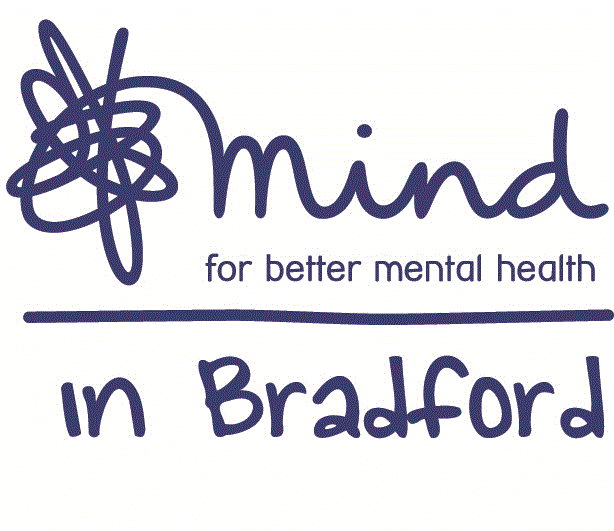 VOLUNTEERING WITH MIND IN BRADFORDThank you for your interest in volunteering at Mind in Bradford. This form is to find out a little bit more about you and why you want to become a Volunteer.The information you provide us on the following pages will help us in the next stage of your application, so please give us as much detail as possible.1.  Have you been a volunteer before?	 	YES		NOIf yes, please provide a brief description of the role and the organisation you volunteered for: 2. If you have a visual impairment or a disability that may require additional support, please indicate here and we will discuss this with you.3. Please tell us about any skills and experience that might be relevant to your work as a volunteer with Mind. E.g. Financial, Listening, Interpersonal4. Please provide details of your interests and hobbies? 5. How do you hope to benefit from your time at Mind in Bradford and how will you contribute?Further Information:All posts are subject to a three month probationary period. After 12 months, your position will come to an end, however you will be able to re-apply.REFERENCESPlease can you give two character references; these should be people who know you well and have done so for at least the past two years (excluding family members). Your Signature: ………………………………………….....................................Date: ……………………………………………………………………………..ESSENTIAL CLIENT INFORMATIONESSENTIAL CLIENT INFORMATIONFORENAME(S)SURNAMEDATE OF BIRTHEMAILHOME TELEPHONEMOBILE TELEPHONEADDRESS LINE 1ADDRESS LINE 2TOWN/CITYCOUNTYPOST CODEFIRST REFERENCE DETAILS:SECOND REFERENCE DETAILS:RELATIONSHIP TO YOUFULL NAMEJOB TITLEEMAIL PHONE NUMBER Please tell us what days & time you could be available to volunteer:Which role would you prefer, if successful?Thank you for completing this form.Please email your completed application form to Volunteering@mindinbradford.org.uk, post or drop in to:Mind in Bradford, Kenburgh House, 28 Manor Row, Bradford, BD1 4QUOnce complete, this form will contain personal and sensitive information about you and your referee. Email cannot be guaranteed as secure, as email messages can be deliberately intercepted or accidentally misdirected.